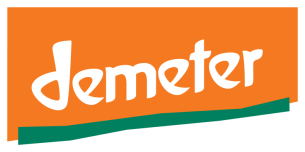 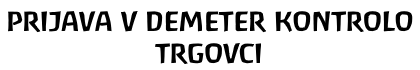 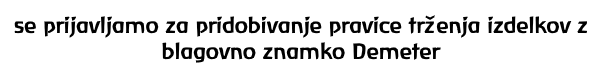 Točno ime izdelka(-ov), ki g (jih) želite prijaviti v kontrolo (po potrebi dodajte polja):     KRAJ, DATUM: ________________________               PODPIS (ŽIG): __________________________NAZIV TRGOVINEULICA IN HIŠNA ŠTEVILKAPOŠTNA ŠTEVILKA IN KRAJIME IN PRIIMEK KONTAKTNE OSEBEELEKTRONSKA POŠTATELEFON1.2.3.4.5.